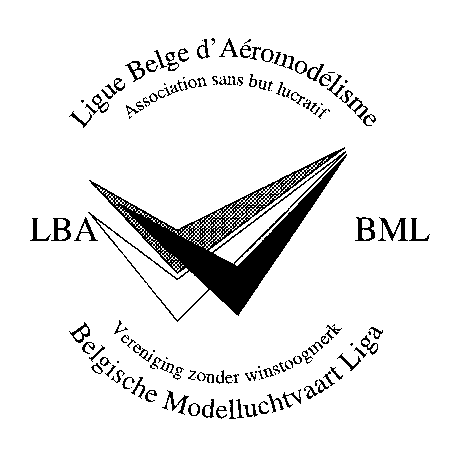 BML - LBAVergadering van de sportcommissie van 27 maart 2019Aanwezig : Herzog Robert (Voorzitter), Halleux Paulette (F3B), Den Haese Pascal, Liber Robert (F2), Reynders Wim (F4C), Cardon Jacques (F4C),  Belche Frédéric (F3K, TM F3B), Tim Coremans, Jo Dierckx (coord F3N), Wim Lentjes (F3D) Vanderschelde Guy (F3C) Marc Delannoy (webmaster LBA), Peter Van Landuyt (F3A), Malacioglu Ardaser (TM F3A)Geëxcuseerd: Van de Keere Inge (F3A), Jean-Luc Dufour (F5J)Afwezig: F9U, F5B, F3KGoedkeuring van de sportprogrammas 2019De sectieprogrammas worden geaccepteerd, behalve .F3A : De selectieregels moeten nog worden gepreciseerd.F3N : Voor de selectie van 2020 zouden de selectieregels moeten gebaseerd worden op de resultaten van het kampioenschap van 2019.De voorzitter herinnert eraan dat aanwezigheid op de bijeenkomsten van de sportcommissie sterk wordt aangeraden vermits dat het enige communicatiekanaal tussen de Raad van Bestuur en de verantwoordelijken voor het beheer van de secties is. De voorzitter herinnert er eveneens aan dat de gemaakte kilometers worden vergoed.Aanvraag tot herkansingJos Kenens F3C (behaalde 217.5 punten waar er 220 nodig waren voor selectie)Coördinator Guy Vandeschelden verdedigt zijn zaak:Hij heeft maar 1% van de punten te kort om geselecteerd te worden. Dat komt daarenboven overeen met de punten van de volgende piloot in het referentieklassement. Daarnaast is het altijd beter om een volledige ploeg te hebben. Jos Kennens bouwt zijn modellen daarenboven zelf. Er moet ook gezegd worden dat de punten van de piloot in het midden van het klassement sterk gestegen is de laatste jaren.De commissie stemt in met de herkansing van Jos Kennens op voorwaarde dat hij de selectiecriteria behaalt op de eerste wedstrijd van het jaar.Kim Coremans F3N.Gebaseerd op de resultaten van de coördinator Jo Dierckx heeft Robert de bruto scores van de piloten herberekend. Blijkt dat Kim Coremans tussen   0.75 en 0.95 van de score behaalt op 1.00 . De andere 2 piloten behaalde de punten.Jo Dierckx herinnerd eraan dat Coremans nieuw is en dat, wanneer we zijn punten van het begin van het seizoen vergelijken met die op het einde, stellen we vast dat er een duidelijke verbetering is. Daarnaast is hij heel gemotiveerd en is het altijd beter om een volledige ploeg te hebben. De commissie stemt in met de herkansing van Corremans op voorwaarde dat hij de selectiecriteria behaalt op de eerste wedstrijd van het jaar (12 mei)Jaarlijkse samenkomst van de CIAM op 5 en 6 april 2019Het doel van deze bijeenkomst is het amenderen van de sportcode en het bepalen van de volgende kampioenschappen.Tijdens de eerste dag komen verschillende sub comités samen. De Belgische experten in deze categorieën, zijn welkom. Elke sectie staat normaalgezien om het jaar op de agenda. Gaan naar Lausanne : R. Herzog (afgevaardigde), P.Halleux (Soaring) Peter van Landuyt (F3A en F3M en F3P) .De commissie overloopt de agenda en communiceert z’n standpuntenVoorbereiding van de ploegleiders en piloten voor 2019De ploegleiders kunnen zich wenden tot Robert Herzog voor het ontvangen van de FAI etiketten en certificaten.Situatie van de ploegenPaulette Halleux zal naar elke ploegleider de procedures en de bedragen van subsidie van AAM, VML en BML opsturen. F3A Italië : 1 piloot AAM : Malacioglu, 1 piloot VML Pawlenko, 2/3 TM Malacioglu Ardaser.  Het « preliminary entry form» werd opgestuurd aan de organisatie voor 28 februari. Het « final entry form » en de betalingen moeten gedaan zijn voor 30 mei.  F3B Tsechië: 3 piloten AAM : Mölter, Timmermans en Duchesne, 1TM Frédéric Belche.  Het « preliminary entry form» werd opgestuurd aan de organisatie.  Het «final entry form » en de betalingen moeten gebeuren voor 31 mei.  F3C Duitsland: 1 piloot AAM : Depruyck en 1 VML Vanderschelden en 1 piloot VML Kenens te herkansen, TM ½ BML en ½ VML.  Het « preliminary entry form» werd opgestuurd naar de organisatie. Het « final entry form » en de betalingen moeten respectievelijk voor 30 april en 30 juni gebeuren.  F3N Duitsland 2 piloten VML : Kurt Galens en Gérard Léonard , 1 VML Coreman te herkansen, TM : 1 of 2/3. Het « preliminary entry form» werd opgestuurd naar de organisatie. Het « final entry form » en de betalingen moeten respectievelijk voor 30 april en 30 juni gebeuren.   F3D Australie: 1 piloot VML : Bram Lentjes , 1/3 TM. Het « preliminary entry form» werd opgestuurd naar de organisatie voor 28 februari.F3K Hongarije : 3 piloten VML : Verschoren, De Weerdt en Hufkens, TM Stevens de Weerdt ½ BML et ½ VML. Het « preliminary entry form» werd voor 15 januari opgestuurd naar de organisatie. Het « final entry form » en de betalingen moeten respectievelijk voor 15 april gebeuren.  F5J Slovakije : 3 piloten VML :  Gyssens, Mertens Tom en Mertens Thomas, TM Nancy Lenaerts. Het « preliminary entry form» werd voor 28 februari opgestuurd aan de organisatie. Het « final entry form » en de betalingen moeten gebeurd zijn voor 30 mei.  F9U China ? : 4 piloten AAM : Van Der Elst, Pellichero (junior), Delcommene, Siciliano, TM Frédéric NaulaertsF3P Griekenland : 1 piloot VML Pawlenko, TM 1/3 Het « preliminary entry form» werd opgestuurd voor 15 september aan de organisatie. Het « final entry form » en de betalingen werden gedaan voor 15 december. Op het indoor kampioenschap in Kreta, behaalde onze pilot Ignace Pawlenko de 4e plaats bij de junioren in de 2 categorieën (F3P en F3P-M). In het algemeen klassement is hij 17e op 30 deelnemers. Kampioen is Gernot Brückmann, gevolgd door Donatas Pauzuolis. (Sinds 10 jaar dezelfde piloten aan de kop)Inleiding omtrent de communicatie van de secties op de website van de BMLMarc Delannoy stelde voor om webmaster van de BML te worden. Hij stelt de nieuwe BML site voor.Zou moeten beschikbaar zijn voor elke sectie:Sportkalender van de sectie,SectieverslagenResultaten van wedstrijdenContactpersonen van de sectieLink naar specifieke site indien niets op de BML-site wordt geplaatst.Elke person die belast is met de communicatie kan beschikken over een persoonlijke toegang tot de site via een login en wachtwoord. Zo kunnen de relevante gegevens per sectie vervolledigd worden. Er kan door de communicatieverantwoordelijke van de sectie gevraagd worden aan Marc om bepaalde documenten op de site te plaatsen indien nodig.AllerleiGeenDe vergadering wordt afgesloten omstreeks 22u55Paulette HalleuxRapporteurvertaling : Dieter Beckers